Publicado en Torremocha de Jadraque, Guadalajara el 26/01/2021 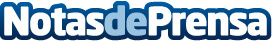 La Sierra Norte de Guadalajara es un paraíso ornitológicoCualquier aficionado a la observación de aves no puede dejar pasar la oportunidad de visitar la Sierra Norte de Guadalajara. Existen multitud de razones por las que recorrer cualquiera de sus rincones tampoco dejará indiferente a los amantes de la naturaleza, incluidos los aficionados a la OrnitologíaDatos de contacto:Javier Bravo606411053Nota de prensa publicada en: https://www.notasdeprensa.es/la-sierra-norte-de-guadalajara-es-un-paraiso Categorias: Fotografía Castilla La Mancha Entretenimiento Ecología Turismo Industria Alimentaria http://www.notasdeprensa.es